臺南市將軍區山子腳段3535-103部分地號及3535-24地號標租案標租標的清冊土地示意圖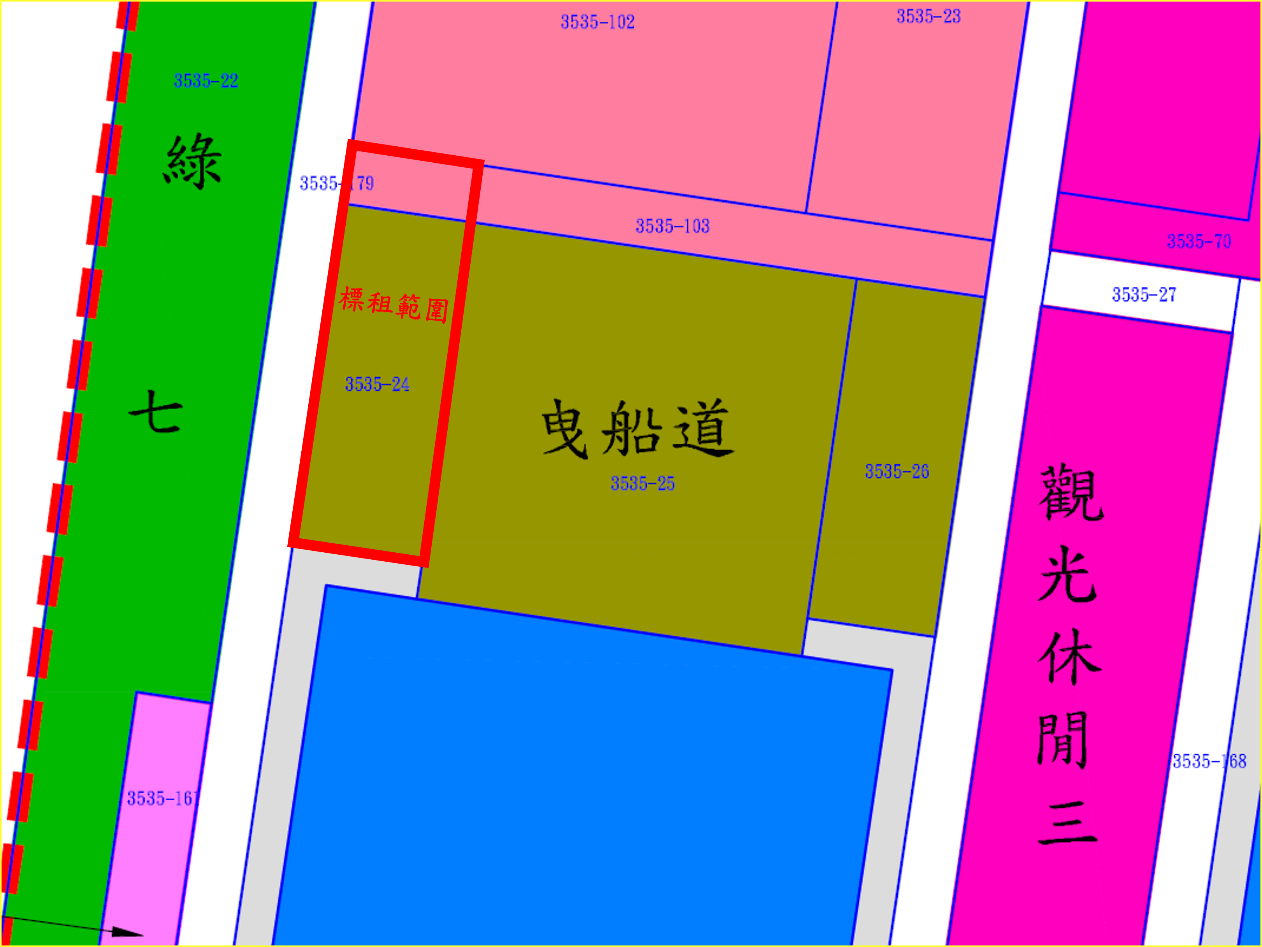 地段地號面積(平方公尺)111年公告地價(元/平方公尺)將軍區山子腳段3535-24地號3062.55430將軍區山子腳段3535-103部分地號510430